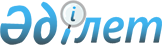 Об установлении повышенных на двадцать пять процентов должностных окладов и тарифных ставок специалистам в области социального обеспечения, образования, культуры и ветеринарии, являющимся гражданскими служащими и работающим в сельской местности
					
			Утративший силу
			
			
		
					Решение маслихата Федоровского района Костанайской области от 7 августа 2014 года № 257. Зарегистрировано Департаментом юстиции Костанайской области 21 августа 2014 года № 5035. Утратило силу решением маслихата Федоровского района Костанайской области от 29 января 2016 года № 386

      Сноска. Утратило силу решением маслихата Федоровского района Костанайской области от 29.01.2016 № 386 (вводится в действие со дня принятия).      В соответствии с пунктом 2 статьи 238 Трудового кодекса Республики Казахстан от 15 мая 2007 года, статьей 6 Закона Республики Казахстан от 23 января 2001 года "О местном государственном управлении и самоуправлении в Республике Казахстан", Федоровский районный маслихат РЕШИЛ:



      1. Установить повышенные на двадцать пять процентов должностные оклады и тарифные ставки специалистам в области социального обеспечения, образования, культуры и ветеринарии, являющимся гражданскими служащими и работающим в сельской местности, по сравнению с окладами и ставками гражданских служащих, занимающихся этими видами деятельности в городских условиях, за счет средств районного бюджета.



      2. Признать утратившим силу решение маслихата от 20 ноября 2013 года № 171 "Об установлении повышенных на двадцать пять процентов должностных окладов и тарифных ставок гражданским служащим социального обеспечения, образования, культуры, работающим в сельской местности" (зарегистрировано в Реестре государственной регистрации нормативных правовых актов за № 4330, опубликовано 12 декабря 2013 года в газете "Федоровские новости").



      3. Настоящее решение вводится в действие по истечении десяти календарных дней после дня его первого официального опубликования.      Председатель сессии                        В. Вишневский      Секретарь

      районного маслихата                        Б. Бекенов      СОГЛАСОВАНО:      Руководитель государственного

      учреждения "Отдел экономики

      и финансов Федоровского района"

      ________________ В. Гринак
					© 2012. РГП на ПХВ «Институт законодательства и правовой информации Республики Казахстан» Министерства юстиции Республики Казахстан
				